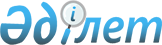 Об установлении публичного сервитутаПостановление акимата Толебийского района Туркестанской области от 11 июня 2019 года № 387. Зарегистрировано Департаментом юстиции Туркестанской области 11 июня 2019 года № 5085
      В соответствии с подпунктом 5-1) статьи 17 и пунктом 4 статьи 69 Земельного кодекса Республики Казахстан от 20 июня 2003 года, подпунктом 10) пункта 1 статьи 31 Закона Республики Казахстан от 23 января 2001 года "О местном государственном управлении и самоуправлении в Республике Казахстан" акимат района ПОСТАНОВЛЯЕТ:
      1. Установить публичный сервитут сроком на 3 (три) года на земельные участкибез изъятия у землепользователей и собственников земель для прокладки и эксплуатации магистральной волоконно-оптической линии связи акционерным обществом "Казахтелеком"согласно приложению к настоящему постановлению.
      2. Исключен постановлением акимата Толебийского района Туркестанской области от 15.09.2022 № 448 (вводится в действие по истечении десяти календарных дней после дня его первого официального опубликования).


      3. Контроль за исполнением настоящего постановления возложить на заместителя акима района С.Дуйсебаева.
      4. Настоящее постановление вводится в действие по истечении десяти календарных дней после дня его первого официального опубликования. Площади земель установленные публичный сервитут для прокладки и эксплуатации магистральной волоконно-оптической линии связи
					© 2012. РГП на ПХВ «Институт законодательства и правовой информации Республики Казахстан» Министерства юстиции Республики Казахстан
				
      Аким района

Б.Омарбеков
Приложение к постановлению
акимата Толебийского района
от 11 июня 2019 года
№ 387
№
Наименование землепользователей
Площадь деиствием публичного сервитута (гектар)
В том числе:
В том числе:
В том числе:
В том числе:
В том числе:
В том числе:
В том числе:
Земли населенных пунктов
№
Наименование землепользователей
Площадь деиствием публичного сервитута (гектар)
Земли сельско-хозяйственного назначения
Из них:
Из них:
Из них:
Из них:
Из них:
Из них:
Земли населенных пунктов
№
Наименование землепользователей
Площадь деиствием публичного сервитута (гектар)
Земли сельско-хозяйственного назначения
Пашня
В том числе
Много летние насаждения
Сенокосы 
Пастбища
Земли запаса
Земли населенных пунктов
№
Наименование землепользователей
Площадь деиствием публичного сервитута (гектар)
Земли сельско-хозяйственного назначения
Пашня
Пашня орашаемая
Много летние насаждения
Сенокосы 
Пастбища
Земли запаса
Земли населенных пунктов
1
2
3
4
5
6
7
8
9
10
11
1
Когалинский сельский округ 
0,0774
0,0774
0,0774
-
-
-
-
-
-
2
Тасарыкский сельский округ 
0,0021
-
-
-
-
-
-
-
0,0021
3
Коксайекский сельский округ 
0,1079
0,1062
0,1062
-
-
-
-
-
0,0017
4
Верхне Аксуский сельский округ 
0,1179
0,1179
-
-
-
-
0,1179
-
-
Итого
0,3053